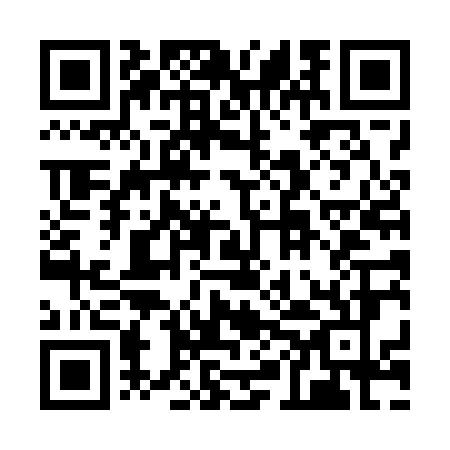 Prayer times for Matsu Islands, TaiwanMon 1 Apr 2024 - Tue 30 Apr 2024High Latitude Method: NonePrayer Calculation Method: Muslim World LeagueAsar Calculation Method: ShafiPrayer times provided by https://www.salahtimes.comDateDayFajrSunriseDhuhrAsrMaghribIsha1Mon4:345:5112:043:336:177:302Tue4:335:5012:043:336:187:313Wed4:315:4912:043:336:187:324Thu4:305:4812:033:336:197:325Fri4:295:4712:033:336:197:336Sat4:285:4612:033:336:207:337Sun4:275:4512:023:326:207:348Mon4:265:4412:023:326:217:359Tue4:245:4312:023:326:217:3510Wed4:235:4212:023:326:227:3611Thu4:225:4112:013:326:227:3612Fri4:215:4012:013:326:237:3713Sat4:205:3912:013:316:237:3814Sun4:195:3812:013:316:237:3815Mon4:175:3712:003:316:247:3916Tue4:165:3612:003:316:247:4017Wed4:155:3512:003:316:257:4018Thu4:145:3412:003:306:257:4119Fri4:135:3311:593:306:267:4220Sat4:125:3211:593:306:267:4221Sun4:115:3111:593:306:277:4322Mon4:105:3111:593:296:277:4423Tue4:095:3011:593:296:287:4424Wed4:075:2911:583:296:287:4525Thu4:065:2811:583:296:297:4626Fri4:055:2711:583:296:307:4627Sat4:045:2611:583:286:307:4728Sun4:035:2511:583:286:317:4829Mon4:025:2511:583:286:317:4930Tue4:015:2411:583:286:327:49